Ребрендинг и новые возможности системы учета рабочего времени Yaware.OnlineМай 2015. Компания Yaware сообщила о ребрендинге системы учета рабочего времени Yaware.Online. Он затронул название продукта и интерфейс системы. Также были добавлены дополнительные функции, которые сделают анализ рабочего времени персонала еще быстрее и удобнее. Новое имя и редизайнТеперь система Yaware.Online будет известна пользователям под названием Yaware.TimeTracker. А новый дизайн интерфейса придал системе не только более современный вид, но и сделал работу с ней удобнее. Дополнительные функции для более быстрого анализа рабочего времени персоналаВ систему также были добавлены новые функции: отчет о рейтингах сотрудников на email менеджера;отображение иерархии компании в отчетах системы.Они помогут анализировать работу персонала в компаниях с развитой  внутренней структурой. Иерархия компании в отчетахРуководителю больше не надо искать в выпадающем меню отделы, работу которых он хочет изучить. Ведь вся иерархия компании теперь отображается сразу в отчетах. Все структурные подразделения у руководителя уже под рукой: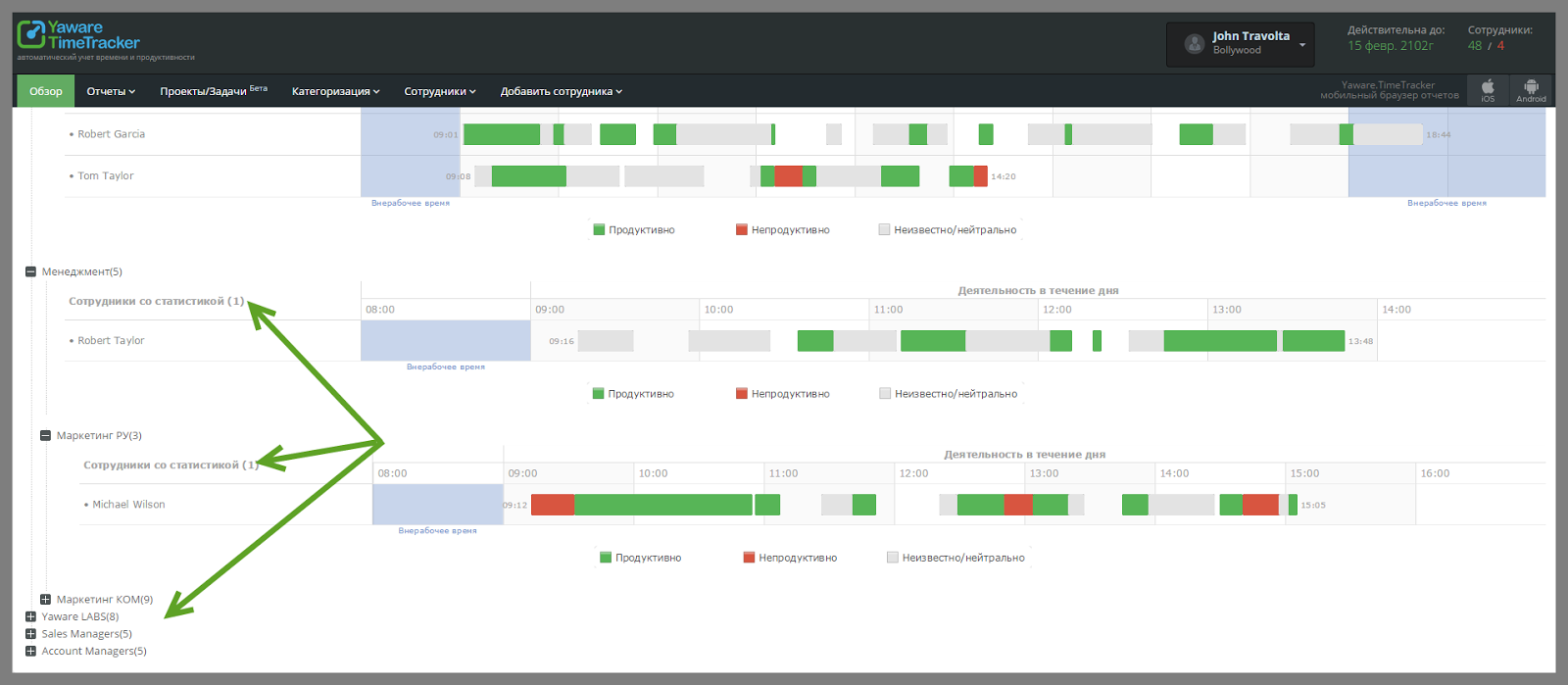 Отчет о рейтингах на email менеджераРуководители отделов теперь смогут быстро определить, кто из сотрудников самый эффективный и заслуживает поощрения. Ведь менеджерам будет приходить на email отчет с рейтингами продуктивности сотрудников: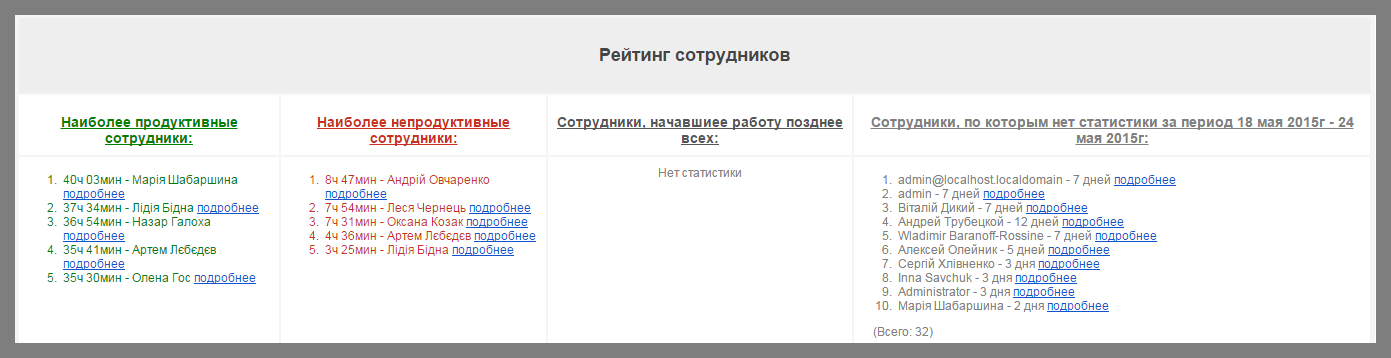 Эти новинки помогут руководителю без лишних трат времени оценить эффективность работы персонала и оперативно принять управленческие решения.Справка:Компания Yaware основана в 2010 году. Разрабатывает и распространяет решение для учёта рабочего времени и эффективности сотрудников за компьютером через Интернет.Сегодня более 1275 компаний в более 34 странах мира, включая Украину, Россию, Беларусь, Казахстан используют Yaware.Online для контроля сотрудников и учёта рабочего времени.Контакты:Пресс-центр компании «Yaware»:тел.: +38 (044) 360 45 13email: contact@yaware.com.ua